ΕΝΤΟΛΕΣ ΠΡΟΓΡΑΜΜΑΤΟΣ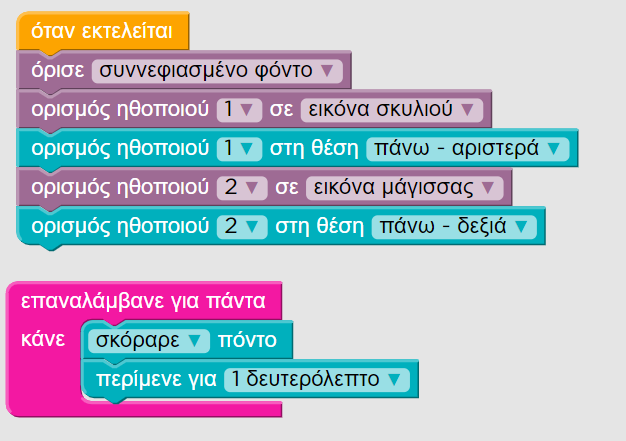 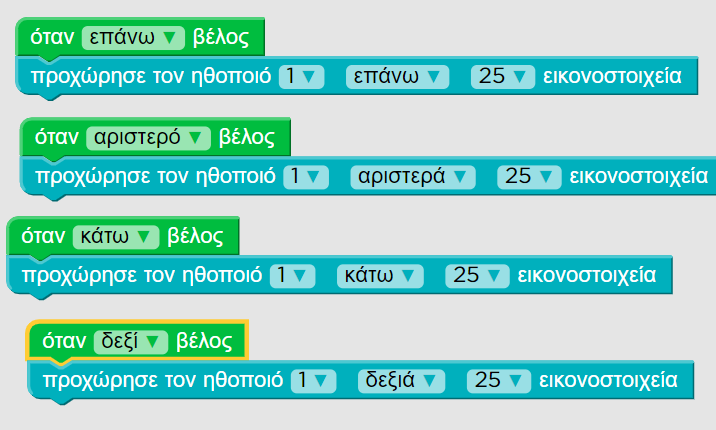 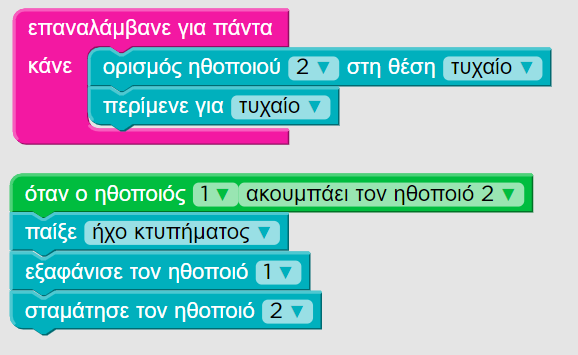 